凉山州冠越地产开发有限责任公司工作人员报名资格审查表后附：1毕业证书复印件2学历证书电子注册备案表3身份证复印件4资格证书复印件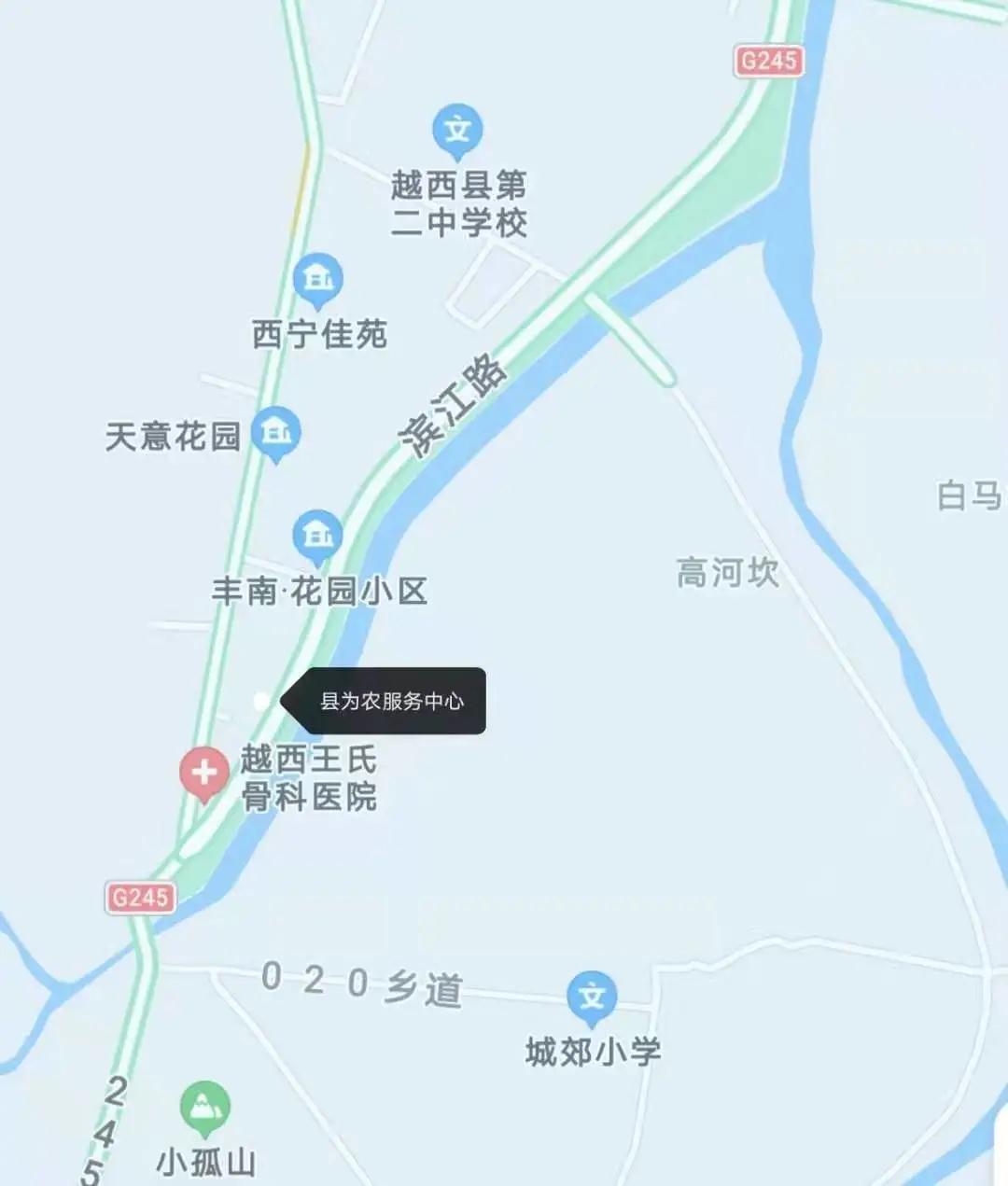 姓名性别出生年月出生年月照片身份证号码身份证号码身份证号码身份证号码照片政治面貌政治面貌政治面貌民族籍贯籍贯照片学历学历学位学位专业专业照片毕业时间、院校毕业时间、院校毕业时间、院校毕业时间、院校照片工作单位及职务工作单位及职务工作单位及职务工作单位及职务通讯地址通讯地址通讯地址邮编邮编职称/执业资格职称/执业资格职称/执业资格电话号码电话号码应聘岗位应聘岗位应聘岗位有何特长有何特长有何特长健康状况健康状况健康状况学习经历学习经历学习经历工作经历工作经历工作经历承诺本人提供的证书和个人证明材料如有虚假，愿承担其法律责任。签名：                年    月    日本人提供的证书和个人证明材料如有虚假，愿承担其法律责任。签名：                年    月    日本人提供的证书和个人证明材料如有虚假，愿承担其法律责任。签名：                年    月    日本人提供的证书和个人证明材料如有虚假，愿承担其法律责任。签名：                年    月    日本人提供的证书和个人证明材料如有虚假，愿承担其法律责任。签名：                年    月    日本人提供的证书和个人证明材料如有虚假，愿承担其法律责任。签名：                年    月    日本人提供的证书和个人证明材料如有虚假，愿承担其法律责任。签名：                年    月    日本人提供的证书和个人证明材料如有虚假，愿承担其法律责任。签名：                年    月    日本人提供的证书和个人证明材料如有虚假，愿承担其法律责任。签名：                年    月    日本人提供的证书和个人证明材料如有虚假，愿承担其法律责任。签名：                年    月    日本人提供的证书和个人证明材料如有虚假，愿承担其法律责任。签名：                年    月    日本人提供的证书和个人证明材料如有虚假，愿承担其法律责任。签名：                年    月    日